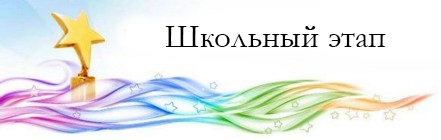 ПОЗДРАВЛЯЕМ!!!ПОБЕДИТЕЛЕЙ И ПРИЗЕРОВ ОЛИМПИАДЫПО ИСТОРИИ5 класс1. Тугарев Илья2. Фурсова Ксения3.Акопян Эдвард4.Бобров Ярослав5.Тонков Николай6  класс1.Шабуня Станислав2.Емельяненко Даниил3.Багаев Эдуард4.Емчук Илья8 класс1.Садовникова Ольга2.Завгородняя Владислава3.Красовская Юлиана9 класс1.Латыпов Дамир2.Мацкепладзе Лали3.Ким Элина4.Русакова Софья10 класс1.Эпов Владимир2.Лузан ДаниилЗ.Овакимян Диана4.Вострокнутова Виктория5.Поваляев Павел6.Дугина Любовь11 класс1.Варлахина Дарья2.Безрукавников Иван3.Барташевич Ян